ADI SOYADI: Dr. Mehmet Bahadır BerktaşBRANŞI: Göğüs HastalıklarıYABANCI DİLLER: İngilizceİLETİŞİM: 0312 5677361KLİNİK: 2/BTIBBİ İLGİ VE UZMANLIK ALANLARI: Göğüs Hastalıkları, BiyoistatistikEĞİTİMİ: Tıp Doktoru (Hacettepe ÜTF), Göğüs Hastalıkları Uzmanı ve Eğitim Görevlisi (AGHH), Biyoistatistik Bilim Uzmanı (Hacettepe ÜTF)ÇALIŞTIĞI KURUMLAR: Atatürk Göğüs Hastalıkları ve Göğüs Cerrahisi EAH, Hacettepe Ü Hastaneleri, Mevki 600 yataklı Asker Hastanesi, Sağlık Bakanlığı Verem Savaşı D Bşk.YAYINLAR: 9’u SCI indekste olan dergilerde olmak üzere 51 yayınım mevcuttur.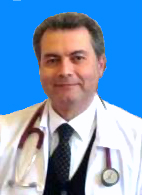 